Young Talent Award	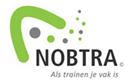 Young Talent Award, de prijs voor de persoon die volgens collega’s en opdrachtgevers het beste aanstormend talent is in het Nederlands taalgebied, werd in 2021 ingesteld door de Nederlandse Orde van Beroepstrainers, NOBTRA.Instructie: Graag onderstaande vragen beantwoorden. Na beantwoording kan de voordracht gestuurd worden naar info@nobtra.nl Ondergetekende,Naam: Adres: Telefoonnummer: Werkzaam bij (organisatie): Als (functie): Vindt dat de titel Young Talent Award moet gaan naar:Naam voorgedragen trainer: Adres:Telefoonnummer: Werkzaam bij (organisatie): Sinds: Motivering: (neem zoveel ruimte als nodig is!)Relatie tussen voordrager en voorgedragen trainer:  bijv. collega, opdrachtgever    Nadere omschrijving van de relatie:Datum: Totaal aantal bladzijden van deze voordracht: Bijlage bij voordracht voor Young Talent Award (kopiëren zo vaak als nodig is)Naam voorgedragen trainer: Naam voordrager: Deze voordracht wordt ondersteund door:Naam: Adres: Telefoonnummer: Werkzaam bij (organisatie): Als (functie): Motivering: (neem zoveel ruimte als nodig is!)Relatie met voorgedragen trainer:  bijv. collega, opdrachtgever     Nadere omschrijving van de relatie:Datum: U kunt de voordracht sturen naar info@nobtra.nl onder vermelding van de Young Talent Award 2023